Influenza and Vaccine Awareness Campaign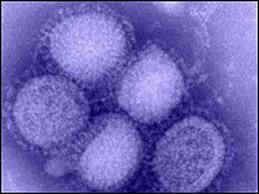 Image provided by:  http://www.npr.org/templates/story/story.php?storyId=103858702One of the best ways to increase awareness is through education.  Your task is to target the student body with a vaccination campaign using one of the following methods of information deliveryYour final product will be seen by your peers.  I will work with the powers that be to get your project out to the masses.  The information should be audience appropriate but also VERY informative.  Be creative and have fun.All digital files must be emailed before the beginning of the school day, NO exceptions.If you have any special requirements that involve me you need to take care of these ahead of time.Name(s): _________________________    _________________________    _________________________    Per: ________Vaccine Campaign:	OptionDescriptionLimitationsSignupsArticle in the BarqueGreat for someone on the Barque staff!  Write an article promoting flu vaccination and providing information on where one can get a flu shot.1 per class (max = 2 students/group)WakeUp! videoArrange with Mr. Conger for a time slot and find out his requirements for WakeUp! videos.  Script must be submitted by 10/16 and filmed by 10/211 per class (max = 4 students/group)KASB radio PSA (public service announcement)Work with Mr. Conger to learn what this should look like.  Submit a script, as well as a recording of the PSA, if possible.1 per class (max = 3 students/group)Announcement slide for monitors in the hallsWork with Ms. Conrad or Sean Mahoney to get this into the rotation.  Find out specific dates it will run.  Think about how to make this informative, but also attention-grabbing!1 per class (max = 2 students/group)Informational BrochureShould look like a professional brochure.  Must be word-processed and include both information and pictures.  Layout is particularly important for this project.  1 per class (max = 2 students/group)Q and A at lunchesStudents will sit at an information table in the Commons during their lunch and make themselves available to answer questions. This “table time” may be on Friday, Monday or Tuesday.  You must submit a list of expected questions and what your responses will be.  Poll students to find out what they may ask.1 per class (max = 4 students/group)Informational poster (full size)2 posters should be submitted/group.  Make them amazing!  Posters will be held to a very high standard for layout, content accuracy and usefulness, legibility, neatness, etc.1 per class (max = 2 students/group)Bathroom stall poster (8 ½” x 11”)Each group will be assigned a set of bathrooms in which to hang their posters.  These should be fun and informative reading.  Think about the appropriate amount of content to include and how to make these eye-catching.2 per class (max = 2 students/group)Flyer for teachersThese will be put in teacher mailboxes.  Flyers should be informative, accurate, professional, and visually appealing.1 per class (max = 2 students/group)Information sheet to accompany consent form and distributionEach student under age 18 will need to have a signed consent form.  Your info sheet will be attached to this form and should give enough information that parents will be comfortable signing.  In addition you will distribute the consent forms at an assigned time (lunch, after school, etc.) at a specific location.3 per class (max = 2 students/group)Announcement to read in one of your classes (and arrange with teacher for permission)This will be read to your classmates by you, so it should be short, informative, and interesting.  You must schedule with one of your teachers to present on either Friday, 10/17 or Monday 10/21.As many as want to, but cannot be read in same class (max = 2 students/group)Other (you propose it!)EmergingDevelopingDevelopingProficientProficientAdvancedProject format____/5Project is given a reasonable, appropriate titleProject format is appropriate to audienceProject is designed to efficiently and effectively share informationProject is given a reasonable, appropriate titleProject format is appropriate to audienceProject is designed to efficiently and effectively share informationProject is given a reasonable, appropriate titleProject format is appropriate to audienceProject is designed to efficiently and effectively share informationProject is given a reasonable, appropriate titleProject format is appropriate to audienceProject is designed to efficiently and effectively share informationProject is given a reasonable, appropriate titleProject format is appropriate to audienceProject is designed to efficiently and effectively share informationProject is given a reasonable, appropriate titleProject format is appropriate to audienceProject is designed to efficiently and effectively share informationProject format____/5Why should people get vaccinated?____/10Importance of herd immunityMutations in virus from year to yearSeasonal vs. booster shotsImportance of herd immunityMutations in virus from year to yearSeasonal vs. booster shotsImportance of herd immunityMutations in virus from year to yearSeasonal vs. booster shotsImportance of herd immunityMutations in virus from year to yearSeasonal vs. booster shotsImportance of herd immunityMutations in virus from year to yearSeasonal vs. booster shotsImportance of herd immunityMutations in virus from year to yearSeasonal vs. booster shotsWhy should people get vaccinated?____/10How do vaccines work?____/10Immune system1st vs. secondary responseTypes of vaccines for flu Immune system1st vs. secondary responseTypes of vaccines for flu Immune system1st vs. secondary responseTypes of vaccines for flu Immune system1st vs. secondary responseTypes of vaccines for flu Immune system1st vs. secondary responseTypes of vaccines for flu Immune system1st vs. secondary responseTypes of vaccines for flu How do vaccines work?____/10Vaccine effectiveness____/10Effectiveness season to seasonHow strains are chosen.Risks Effectiveness season to seasonHow strains are chosen.Risks Effectiveness season to seasonHow strains are chosen.Risks Effectiveness season to seasonHow strains are chosen.Risks Effectiveness season to seasonHow strains are chosen.Risks Effectiveness season to seasonHow strains are chosen.Risks Vaccine effectiveness____/10Who should not get the vaccine?____/10AllergiesAgesWhy?Likelihood of adverse reactionsAllergiesAgesWhy?Likelihood of adverse reactionsAllergiesAgesWhy?Likelihood of adverse reactionsAllergiesAgesWhy?Likelihood of adverse reactionsAllergiesAgesWhy?Likelihood of adverse reactionsAllergiesAgesWhy?Likelihood of adverse reactionsWho should not get the vaccine?____/10Where can I learn more?____/5List of places to learn moreCreditable scientific sourcesList of places to learn moreCreditable scientific sourcesList of places to learn moreCreditable scientific sourcesList of places to learn moreCreditable scientific sourcesList of places to learn moreCreditable scientific sourcesList of places to learn moreCreditable scientific sourcesWhere can I learn more?____/5Neatness and organization____/10All writing on diagrams and paper is neat, legible, and organized showing forethought prior to final product design.All writing on diagrams and paper is neat, legible, and organized showing forethought prior to final product design.All writing on diagrams and paper is neat, legible, and organized showing forethought prior to final product design.All writing on diagrams and paper is neat, legible, and organized showing forethought prior to final product design.All writing on diagrams and paper is neat, legible, and organized showing forethought prior to final product design.All writing on diagrams and paper is neat, legible, and organized showing forethought prior to final product design.Neatness and organization____/10Total points:____/60Comments:Comments:Comments:Comments:Comments:Comments: